Утверждена приказом главного врача ГКП на ПХВ  «Городская клиническая инфекционная больница им. И.Жекеновой» УЗ г. Алматы Абдрахманова Айгуль Каметовна №200-Ө от «15» ноября 2022года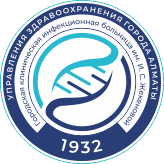 ______________________________________________Техническая спецификация№ п/пКритерииОписаниеОписаниеОписаниеОписание1Наименование медицинской техники (далее – МТ)(в соответствии с государственным реестром МТ  с указанием модели, наименования производителя, страны)Электрокардиограф с аксессуарами.Электрокардиограф с аксессуарами.Электрокардиограф с аксессуарами.Электрокардиограф с аксессуарами.2Наименование МТ, относящейся к средствам измерения (с указанием модели, наименования производителя, страны)МТ относится к средствам измерения МТ относится к средствам измерения МТ относится к средствам измерения МТ относится к средствам измерения 3Требования к комплектации№ п/пНаименование комплектующего к МТ (в соответствии с государственным реестром МТ)Модель/марка, каталожный номер, краткая техническая характеристика комплектующего к МТТребуемое количество (с указанием единицы измерения)3Требования к комплектацииОсновные комплектующиеОсновные комплектующиеОсновные комплектующиеОсновные комплектующие3Требования к комплектацииЭлектрокардиограф с аксессуарами.12-канальный ЭКГ с цветным сенсорным экраном для одновременной записи и печати по 12 отведениям, с интерпретацией в словесном и кодовом исполнении.   Сенсорный экран 5,7” (118 × ) показывающий: 3, 4, 6, 12 отведений с возможность смены экранов отведений.Разрешение экрана (пиксели): 640 × 480 Комбинированная буквенно-цифровая и функциональная клавиатура и кнопки сенсорного экрана Индикация контакта каждого электрода Ширина бумаги:  Вид бумаги: рулон Вид печати: термопечать  Возможность прямого соединения ЭКГ с вашим принтером (через USB, без использования компьютера, печать на бумаге А4) Возможность ЭКГ исследования с использованием отведений по Небу «ЭКГ исследование с помощью грудных отведений с правой половины грудной клетки: V3R, V4R, V5R, V6R»Возможность распечатки электрокардиограммы по стандарту Кабрера, Эйнтховен.Чувствительность: 2,5; 5; 10; 20 мм/мВ Скорость подачи бумаги: 5, 10, 12.5 ,25, 50 мм/с Адаптивный, сетевой фильтр: 50−60 Гц Фильтр мышечных артефактов (тремора): 25, 35 Гц Фильтры базовой линии: 0,05 (3,2 с), 0,11 (1,5 с), 0,25 (0,6 с), 0,50 (0,3 с), 1,50 (0,1 с), сплайны Автоматические фильтры: автоадаптивный Количество печатаемых отведений: 3, 4, 6, 12, 3×4+1, 3×4+2, 3×4+3, 4×3+1, 6×2+1, 6×2+2 Сохраняет до 400 записей ЭКГ (10-секундный интервал) в зависимости от длины записи.Возможность по записи по имени пациента.Настройка всех параметров под каждого пользователя Ручной и автоматический режимы работы Длинные записи ЭКГ Синхронная передача в реальном времени в автоматическом режиме работы Настраиваемая синхронизация ЭКГ записи Защита от дефибрилляции Определение кардиостимулятора: 100 мкс / Функция обнаружения частоты 40 000 ГцБаза данных записей для открытия, просмотра и печати последних записей ЭКГ и карт пациентов.Карта пациентов включает информацию: Ф.И.О., дата рождения, пол, вес, артериальное давление, рост, наличие/отсутствие кардиостимулятора, раса, отношение к курению, номер карты. Карта пациента включает 2 дополнительных пункта, которые могут заполняться врачом самостоятельно.Информация, отображаемая на экране во время исследования: до 12 отведений, скорость печати, чувствительность, фильтры, отсоединенные электроды, ЧСС, фамилия и имя пациента, сообщение об ошибках.Информация, распечатываемая на ЭКГ бумаге: название клиники, дата и время исследования, фамилия и имя пациента, отведения и их названия, скорость печати, чувствительность, фильтры, усредненные отведения, амплитуды сегментов, ЧСС, временные интервалы, углы электрических осей и их графическое изображение, обзор ритма, текстовая или кодовая интерпретация. Возможность печати сетки на бумаге.Питание от сети и от аккумулятораМногоязычное меню – Программное обеспечение на русском и казахском языках.Возможность подключения к специальному кардиологическому программному обеспечению, для ведения записи ЭКГ на компьютере. Диагностический модуль  таблица анализа (временные интервалы, амплитуды сегментов, расчет электрических углов и частота сердечного ритма)интерпретация словамиусреднение (усреднение комплексов с опциональной маркировкой базиса)обзор сердечного ритма за последние 10 сек.анализ характеристик кардиостимулятора (измерение импульсов и маркировка сносок) обзор сердечного ритма за последние 10 сек., анализ характеристик кардиостимулятора (измерение импульсов и маркировка сносок), количество отведений не мене 12,количество каналов не менее 12, количество отображаемых отведений не менее 3/6/12,  измеряемые отведения - I, II, III, aVR, aVL, aVF, V1, V2, V3, V4, V5, V6, набор электродов - R, L, F, N, C1, C2, C3, C4, C5, C6, количество печатаемых отведений: в автоматическом профиле 3, 4, 6, 12, 3×4+1, 3×4+2, 3×4+3, 4×3+1, 6×2+1, 6×2+2, в ручном профиле - 3, 4, 6, 12, в длинном профиле 2, длительность записи: в автоматическом профиле (сек) 10; 20; 30; 40; 50; 60; 70; 80, в длинном профиле (мин) 1; 2; 3; 4; 5; 6; 8; 10, запись в автоматическом профиле - синхронизировано, последовательно, частотный диапазон: для +10% / -30% - 0,049–170 Гц, для +10% / -10% - 0,67–40 Гц, точность амплитуды +/-2%, точность времени	+/-2%, шум квантования - 3,9 мкВ, входной шум <8 мкВ, разрядность АЦП не менее 13 бит, дискретность АЦП не менее 13 бит, частота дискретизации не менее 2000 Гц / 12 отведений, 18 000 Гц / 1 отведение, динамический диапазон переменный ток: ±15,9 мB, напряжение поляризации  постоянный ток: ±400 мB,  входное сопротивление	>20 Мом, режим подавления помех 	>98 дБ. Размеры не более 330 x 270 x 74 mm; Вес - без аксессуаров: не более 3.2 кг.комплект3Требования к комплектацииДиагностическим модулеммодуль предназначен для нахождения на графике ЭКГ особых точек, которые имеют диагностически важное значение, а также для вычисления параметров кардиограммыНе менее 1 шт. 3Требования к комплектацииДополнительные комплектующие Дополнительные комплектующие Дополнительные комплектующие Дополнительные комплектующие 3Требования к комплектацииКабель пациента для ЭКГКабели пациентов предназначаются для передачи электрических импульсов от электродов в электрокардиографамНе менее 1шт. 3Требования к комплектацииРасходный материал и изнашиваемые узлы Расходный материал и изнашиваемые узлы Расходный материал и изнашиваемые узлы Расходный материал и изнашиваемые узлы 3Требования к комплектацииЭлектрод для конечностей AgClЭлектрод предназначаются для регистрации и исследования электрических полей  и передачи электрических импульсов от электродов в электрокардиографамНе менее 4 шт3Требования к комплектациигрудной электрод AgClЭлектрод предназначаются для регистрации и исследования электрических полей  и передачи электрических импульсов от электродов в электрокардиографамНе менее 6 шт3Требования к комплектацииГель для ЭКГспециальный состав высокой электропроводности, применяемый в кардиографии для лучшего взаимодействия датчиков с кожей и оптимизации качества сигнала.Не менее 1. Шт.3Требования к комплектацииЭКГ бумага ширина 112 ммИзделие представляет собой термочувствительную бумажную ленту для графопостроителей, на которой при выполнении ЭКГ отражаются фазы сердечного цикла в международных единицах измерения. Площадь каждого квадрата нанесенной сетки составляет 1 мм на 1 ммНе менее 1 шт. 3Требования к комплектацииЭКГ бумага - ширина 112ммИзделие представляет собой термочувствительную бумажную ленту для графопостроителей, на которой при выполнении ЭКГ отражаются фазы сердечного цикла в международных единицах измерения. Площадь каждого квадрата нанесенной сетки составляет 1 мм на 1 ммНе менее 5 шт.4Требования к условиям эксплуатацииТребования к помещению в соответствии с условиями эксплуатации:Условия эксплуатацииот + 10 °C до + 40 °C.относительная влажность: от 30 % до 75 %.атмосферное давление от 700 hPa до 1060 hPaУсловия транспортировки и хранения:Температура: от -10 С до + 55 СОтносительная влажность: от 25% до 85 %.Атмосферное давление: От 650 hPa до 1100 hPa.Температура окружающей среды - 10 °C - + 55 °C.Относительная влажность   25 % - 85 %.Атмосферное давление    650 кПа - 1100 кПа.Требования к помещению в соответствии с условиями эксплуатации:Условия эксплуатацииот + 10 °C до + 40 °C.относительная влажность: от 30 % до 75 %.атмосферное давление от 700 hPa до 1060 hPaУсловия транспортировки и хранения:Температура: от -10 С до + 55 СОтносительная влажность: от 25% до 85 %.Атмосферное давление: От 650 hPa до 1100 hPa.Температура окружающей среды - 10 °C - + 55 °C.Относительная влажность   25 % - 85 %.Атмосферное давление    650 кПа - 1100 кПа.Требования к помещению в соответствии с условиями эксплуатации:Условия эксплуатацииот + 10 °C до + 40 °C.относительная влажность: от 30 % до 75 %.атмосферное давление от 700 hPa до 1060 hPaУсловия транспортировки и хранения:Температура: от -10 С до + 55 СОтносительная влажность: от 25% до 85 %.Атмосферное давление: От 650 hPa до 1100 hPa.Температура окружающей среды - 10 °C - + 55 °C.Относительная влажность   25 % - 85 %.Атмосферное давление    650 кПа - 1100 кПа.Требования к помещению в соответствии с условиями эксплуатации:Условия эксплуатацииот + 10 °C до + 40 °C.относительная влажность: от 30 % до 75 %.атмосферное давление от 700 hPa до 1060 hPaУсловия транспортировки и хранения:Температура: от -10 С до + 55 СОтносительная влажность: от 25% до 85 %.Атмосферное давление: От 650 hPa до 1100 hPa.Температура окружающей среды - 10 °C - + 55 °C.Относительная влажность   25 % - 85 %.Атмосферное давление    650 кПа - 1100 кПа.5Условия осуществления поставки МТ (в соответствии с ИНКОТЕРМС 2010)DDP пункт назначенияDDP пункт назначенияDDP пункт назначенияDDP пункт назначения6Срок поставки МТ и место дислокацииДо 10 декабря 2022 годаАдрес: город Алматы, улица Дегдара 10/2До 10 декабря 2022 годаАдрес: город Алматы, улица Дегдара 10/2До 10 декабря 2022 годаАдрес: город Алматы, улица Дегдара 10/2До 10 декабря 2022 годаАдрес: город Алматы, улица Дегдара 10/27Условия гарантийного сервисного обслуживания МТ поставщиком, его сервисными центрами в Республике Казахстан либо с привлечением третьих компетентных лицГарантийное сервисное обслуживание МТ не менее 37 месяцев (на весь период лизинга). Плановое техническое обслуживание должно проводиться не реже чем 1 раз в квартал.Работы по техническому обслуживанию выполняются в соответствии с требованиями эксплуатационной документации и должны включать в себя:-	замену отработавших ресурс составных частей;-	замене или восстановлении отдельных частей МТ;-	настройку и регулировку изделия; специфические для данного изделия работы и т.п.;-	чистку, смазку и при необходимости переборку основных механизмов и узлов;-	удаление пыли, грязи, следов коррозии и окисления с наружных и внутренних поверхностей корпуса изделия его составных частей (с частичной блочно-узловой разборкой);-	иные указанные в эксплуатационной документации операции, специфические для конкретного типа изделийГарантийное сервисное обслуживание МТ не менее 37 месяцев (на весь период лизинга). Плановое техническое обслуживание должно проводиться не реже чем 1 раз в квартал.Работы по техническому обслуживанию выполняются в соответствии с требованиями эксплуатационной документации и должны включать в себя:-	замену отработавших ресурс составных частей;-	замене или восстановлении отдельных частей МТ;-	настройку и регулировку изделия; специфические для данного изделия работы и т.п.;-	чистку, смазку и при необходимости переборку основных механизмов и узлов;-	удаление пыли, грязи, следов коррозии и окисления с наружных и внутренних поверхностей корпуса изделия его составных частей (с частичной блочно-узловой разборкой);-	иные указанные в эксплуатационной документации операции, специфические для конкретного типа изделийГарантийное сервисное обслуживание МТ не менее 37 месяцев (на весь период лизинга). Плановое техническое обслуживание должно проводиться не реже чем 1 раз в квартал.Работы по техническому обслуживанию выполняются в соответствии с требованиями эксплуатационной документации и должны включать в себя:-	замену отработавших ресурс составных частей;-	замене или восстановлении отдельных частей МТ;-	настройку и регулировку изделия; специфические для данного изделия работы и т.п.;-	чистку, смазку и при необходимости переборку основных механизмов и узлов;-	удаление пыли, грязи, следов коррозии и окисления с наружных и внутренних поверхностей корпуса изделия его составных частей (с частичной блочно-узловой разборкой);-	иные указанные в эксплуатационной документации операции, специфические для конкретного типа изделийГарантийное сервисное обслуживание МТ не менее 37 месяцев (на весь период лизинга). Плановое техническое обслуживание должно проводиться не реже чем 1 раз в квартал.Работы по техническому обслуживанию выполняются в соответствии с требованиями эксплуатационной документации и должны включать в себя:-	замену отработавших ресурс составных частей;-	замене или восстановлении отдельных частей МТ;-	настройку и регулировку изделия; специфические для данного изделия работы и т.п.;-	чистку, смазку и при необходимости переборку основных механизмов и узлов;-	удаление пыли, грязи, следов коррозии и окисления с наружных и внутренних поверхностей корпуса изделия его составных частей (с частичной блочно-узловой разборкой);-	иные указанные в эксплуатационной документации операции, специфические для конкретного типа изделий